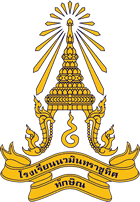 แบบรายงานผลการดำเนินโครงการตามแผนปฏิบัติการประจำปีการศึกษา 2566 โรงเรียนนวมินทราชูทิศ ทักษิณ จังหวัดสงขลา1. ชื่อ โครงการ……...................……………….…………………….......……………………………………………………………….. 2. ชื่อกิจกรรม……...................……………….…………………….......……………………………………………………………….... 3. กลุ่ม/งานที่รับผิดชอบโครงการ...................................................................................................................... 3. สนองกลยุทธ์โรงเรียน ข้อ …..…………………………………………………………………..................................…………. 4. สนองมาตรฐานการศึกษาขั้นพื้นฐาน □ มาตรฐานด้านคุณภาพผู้เรียน ข้อ 1.1 ข้อที่........................... ข้อ 1.2 ข้อที่........................... □  มาตรฐานด้านกระบวนการบริหารและจัดการ (ของผู้บริหารสถานศึกษา) ข้อ............................ □  มาตรฐานด้านกระบวนการจัดการเรียนการสอนที่เน้นผู้เรียนเป็นสำคัญ ข้อ............................ 5. งบประมาณที่ได้รับจัดสรร จำนวน ……………………......……..บาท เบิกจ่าย จำนวน ..............................บาท คงเหลือ จำนวน................................บาท 6. ระยะเวลาดำเนินการ ……………………………………………………………………………………………......…………...……..        (ระยะเวลาดำเนินการจริง จำนวน.................เดือน................วัน) 7. วัตถุประสงค์…………………………………………………………………………………………………………………………….………………………………………………………………………………………………………………………………………………………….………………………………………………………………………………………………………………………………………………………….………………………………………………………………………………………………………………………………………………………….………………………………………………………………………………………………………………………………………………………….………………………………………………………………………………………………………………………………………………………….………………………………………………………………………………………………………………………………………………………….……………………………8. เป้าหมาย 	8.1 เชิงปริมาณ...................................................................................................................................... ………………………………………………………………………………...………………………………………………….………………….…	8.2 เชิงคุณภาพ...................................................................................................................................... ……………………………………………………………………………………………………………………………………..………………….. 9. วิธีการดำเนินกิจกรรม (อธิบายให้ละเอียดเป็นขั้นตอนว่าท าอะไร ที่ไหน เมื่อไร กับใคร อย่างไร และ ภาพประกอบ) .............................................................................................................................................................................. ............................................................................................................................................................................................................................................................................................................................................................ …………………………………………………………………………………………………………….………………………………………………………………………………………………………………………………………………………….…………………………………………….............................................................................................................................................................................. .............................................................................................................................................................................. ............................................................................................................................................................................................................................................................................................................................................................ .............................................................................................................................................................................. ..............................................................................................................................................................................10. ผลการดำเนินงาน/โครงการ 	□ กำลังดำเนินการ 		□  ดำเนินการเสร็จสิ้นแล้ว เมื่อวันที่........................................ □ ยังไม่ได้ดำเนิน เพราะ……………………………………………………………………….....………………………………. ...………………………………………………………………………………………………………………………..……………………………… …………………………………………………………………………………………………………….……………………………………………...………………………………………………………………………………………………………………………..……………………………… …………………………………………………………………………………………………………….………………………………………………………………………………………………………………………………………………………….………………………………………………………………………………………………………………………………………………………….………………………………………………………………………………………………………………………………………………………….……………………………………………11. ผลการดำเนินงาน/โครงการ12. ความพึงพอใจของผู้ดำเนินงานคำชี้แจง โปรดทำเครื่องหมาย / ลงในช่องที่สอดคล้องกับระดับความคิดเห็นของผู้ประเมิน โดยพิจารณาจากเกณฑ์ ดังนี้	ให้ระดับ 1   เมื่อประเมินแล้วมีการปฏิบัติอยู่ระดับต่ำกว่า 50%	ให้ระดับ 2   เมื่อประเมินแล้วมีการปฏิบัติอยู่ระดับต่ำกว่า 50-69%	ให้ระดับ 3   เมื่อประเมินแล้วมีการปฏิบัติอยู่ระดับต่ำกว่า 70-79%	ให้ระดับ 4   เมื่อประเมินแล้วมีการปฏิบัติอยู่ระดับต่ำกว่า 80-89%	ให้ระดับ 5   เมื่อประเมินแล้วมีการปฏิบัติอยู่ระดับต่ำกว่า 90% ขึ้นไป
	เกณฑ์การประเมิน 	ระดับ 4.51 – 5 		  หมายถึง 	ดีเยี่ยม 	ระดับ 3.51-4.50 	    หมายถึง 	ดี 	ระดับ 2.51- 3.50 		  หมายถึง 	ปานกลาง 	ระดับ 1.51- 2.50 		  หมายถึง 	พอใช้ 	ระดับ ต่ำกว่า 1.50 	  หมายถึง 	ปรับปรุง	สรุปผลการประเมินกิจกรรม/โครงการ 	□ ดีเยี่ยม 	□ ดี 	□  ปานกลาง 	    □ พอใช้ 	    □ ปรับปรุง12. จุดเด่นของโครงการ/กิจกรรม .............................................................................................................................................................................. .............................................................................................................................................................................. .............................................................................................................................................................................. 13.ปัญหา/อุปสรรค .............................................................................................................................................................................. .............................................................................................................................................................................. .............................................................................................................................................................................. 14. ควรดำเนินโครงการนี้อย่างไร 	□ ควรดำเนินต่อไป 	  	□ ปรับปรุงใหม่ 	□ ยุติโครงการ 15. ถ้าดำเนินการต่อไปมีความประสงค์จะให้โรงเรียนช่วยเหลือในเรื่องใด 	□ งบประมาณ 	  	□ วัสดุอุปกรณ์ 	□ บุคลากร 	  □ อื่น ๆ				(ลงชื่อ)................................................................                                                                  (.........................................................) 				ตำแหน่ง.............................................................                                                                    ผู้รายงานผลการดำเนินโครงการ11.1 ความพึงพอใจของผู้รับบริการผลการประเมินผลการประเมินระดับคุณภาพ11.1 ความพึงพอใจของผู้รับบริการXS.D.ระดับคุณภาพ11.1 ความพึงพอใจของผู้รับบริการรายการประเมินระดับคะแนนระดับคะแนนระดับคะแนนระดับคะแนนระดับคะแนนรายการประเมิน543211. ด้านทรัพยากรที่ใช้1. ด้านทรัพยากรที่ใช้1. ด้านทรัพยากรที่ใช้1. ด้านทรัพยากรที่ใช้1. ด้านทรัพยากรที่ใช้1. ด้านทรัพยากรที่ใช้1.1 ความเหมาะสมของงบประมาณ 1.2 ความเหมาะสมของโครงการกับสภาพการดำเนินการจริง1.3 ความร่วมมือของบุคลากรหรือผู้เกี่ยวข้องในการปฏิบัติงาน1.4 ปริมาณวัสดุอุปกรณ์เพียงพอสำหรับการดำเนินงาน1.5 ความเหมาะสมของสถานที่ที่ใช้ในการดำเนินงาน2. ด้านการดำเนินงานตามกระบวนการ 2. ด้านการดำเนินงานตามกระบวนการ 2. ด้านการดำเนินงานตามกระบวนการ 2. ด้านการดำเนินงานตามกระบวนการ 2. ด้านการดำเนินงานตามกระบวนการ 2. ด้านการดำเนินงานตามกระบวนการ 2.1 โครงการมีการดำเนินงานตามขั้นตอนและวิธีการที่ชัดเจน2.2 ความเหมาะสมของกิจกรรมและขั้นตอนในการดำเนินงาน2.3 ขั้นตอนและวิธีการในการดำเนินโครงการสามารถส่งผลให้ ผู้ร่วมหรือผู้เกี่ยวข้องมีคุณลักษณะที่พึงประสงค์ได้ตามวัตถุประสงค์ และเป้าหมายเชิงคุณภาพ2.4 การมีส่วนร่วมระหว่างผู้รับผิดชอบโครงการและผู้เข้าร่วมโครงการ3. ประเมินผลการดำเนินงาน 3. ประเมินผลการดำเนินงาน 3. ประเมินผลการดำเนินงาน 3. ประเมินผลการดำเนินงาน 3. ประเมินผลการดำเนินงาน 3. ประเมินผลการดำเนินงาน 3.1 ผลการดำเนินงานเป็นไปตามวัตถุประสงค์ที่กำหนด3.2 ผลการดำเนินงานเป็นไปตามเป้าหมายเชิงคุณภาพที่กำหนด3.3 ผลการดำเนินงานเป็นไปตามเป้าหมายเชิงปริมาณที่กำหนดรวมค่าเฉลี่ย (ผลรวมของคะแนนทุกช่อง ÷ 12)ความคิดเห็นหัวหน้างาน/หัวหน้ากลุ่มสาระฯ .................................................................................................................................................................... ..................................................................................           (ลงชื่อ)........................................................                (.........................................................) 	ตำแหน่ง...................................................... ความคิดเห็นหัวหน้าฝ่าย .................................................................................. .....................................................................................................................................................................               (ลงชื่อ)....................................................                  (.........................................................) 	     ตำแหน่ง................................................. 